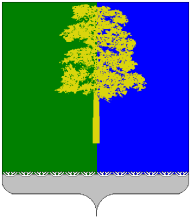 ХАНТЫ-МАНСИЙСКИЙ АВТОНОМНЫЙ ОКРУГ – ЮГРАДУМА КОНДИНСКОГО РАЙОНАРЕШЕНИЕО внесении изменений в решение Думы Кондинского района                                 от 24 декабря 2013 года № 411 «О дорожном фонде муниципального образования Кондинский район»В соответствии с пунктом 5 статьи 179.4 Бюджетного кодекса Российской Федерации, Федеральным законом от 06 октября 2003 года      № 131-ФЗ «Об общих принципах организации местного самоуправления           в Российской Федерации», Федеральным законом от 08 ноября 2007 года           № 257-ФЗ «Об автомобильных дорогах и о дорожной деятельности                   в Российской Федерации и о внесении изменений в отдельные законодательные акты Российской Федерации», на основании пункта 1 статьи 31 Устава Кондинского района, Дума Кондинского района решила: 1. Внести в решение Думы Кондинского района от 24 декабря 2013 года № 411 «О дорожном фонде муниципального образования Кондинский район» (с изменениями от 27 октября 2015 года № 7, от 1 ноября 2016 года № 172) (далее – решение)  следующие изменения:1)  Подпункт 2.1.6 пункта 2.1 главы 2 приложения к решению изложить в следующей редакции: «2.1.6. денежные средства, поступающие в бюджет района в рамках соглашений о межмуниципальном сотрудничестве для решения вопросов местного значения в части дорожной деятельности в отношении автомобильных дорог местного значения.»;2) Пункт 2.1 главы 2 приложения к решению дополнить подпунктом 2.1.7 следующего содержания: «2.1.7. иных источников, предусмотренных действующим законодательством Российской Федерации.».3) В главе 4 приложения к решению:а) Пункт 4.1 изложить в следующей редакции: «4.1. Использование бюджетных ассигнований дорожного фонда осуществляется в пределах бюджетных ассигнований, утвержденных решением о бюджете, в соответствии со сводной бюджетной росписью бюджета района, нормативными правовыми актами района в сфере дорожной деятельности, Перечнем объектов капитального строительства по Кондинскому району, муниципальными программами района, договорами пожертвования, соглашением о межмуниципальном сотрудничестве.Бюджетные ассигнования дорожного фонда, не использованные в текущем финансовом году, направляются на увеличение бюджетных ассигнований дорожного фонда в очередном финансовом году.»;б) Пункт 4.2 изложить в следующей редакции: «4.2. Расходование бюджетных ассигнований дорожного фонда осуществляется по следующим направлениям:4.2.1. осуществление дорожной деятельности в отношении автомобильных дорог общего пользования местного значения вне границ населенных пунктов в границах муниципального района;4.2.2. осуществление дорожной деятельности в отношении автомобильных дорог общего пользования местного значения в границах населенных пунктов поселений в границах муниципального района;4.2.3. предоставление иных межбюджетных трансфертов бюджетам поселений, которые используются на финансовое обеспечение дорожной деятельности в отношении автомобильных дорог общего пользования местного значения поселения.».2. Обнародовать настоящее решение и разместить на официальном сайте органов местного самоуправления Кондинского района.3. Настоящее решение вступает в силу после его обнародования.4. Контроль за выполнением настоящего решения возложить                             на председателя Думы Кондинского района Ю.В. Гришаева и главу Кондинского района А.В. Дубовика в соответствии с их компетенцией.Председатель Думы Кондинского района                                 Ю.В. ГришаевГлава Кондинского района                                                           А.В. Дубовикпгт. Междуреченский05 сентября 2017 года№ 305